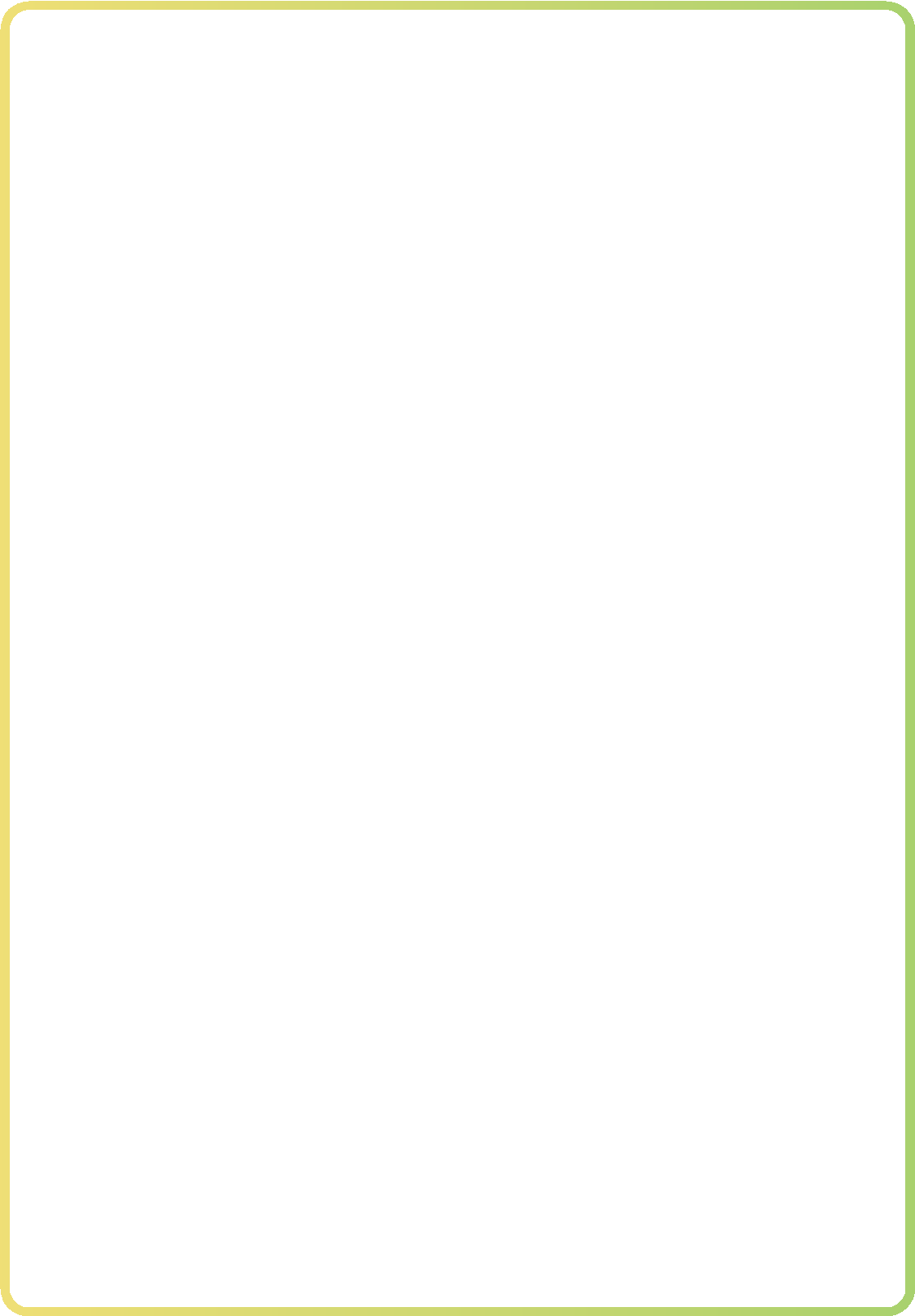 IZJAVA O STROKOVNI USPOSOBLJENOSTI KADROVVlagateljIzjavljamo, da so naslednji kadri pristojni za:IZVAJANJE TEHNIČNO STROKOVNIH NALOGIZVAJANJE NALOG FINANČNEGA RAČUNOVODSTVAIZVAJANJE PRAVNO PREMOŽENJSKIH NALOGKraj in datum:								Podpis odgovorne osebe:									 ____________________Firma:Sedež:Matična številka:Matična številka:Davčna številka:Davčna številka:Ime in priimekIzobrazbaRazmerje do vlagateljaIme in priimekIzobrazbaRazmerje do vlagateljaIme in priimekIzobrazbaRazmerje do vlagatelja